Name:	Date:	Block:  	BIOLOGY 621	Identification of the SnorksINTRODUCTION:In this simulation activity, you will examine the DNA sequence of a fictitious organism - the Snork. Snorks were discovered on the planet Dee Enae in a distant solar system. Snorks only have one chromosome with eight genes on it. Your job is to analyze the genes of its DNA and determine what traits the organism has and then sketch the organism.For simplicity, the gene sequences are much smaller than real gene sequences found in living organisms. Each gene has two versions that result in a different trait being expressed in the snork. The genes are listed in the chart below.PROCEDURE:Each of the following DNA samples was taken from volunteer snorks. Your job is to first transcribe the complementary mRNA of all DNA sample(s). (DNA to mRNA)Using the amino acid chart translate the genes in the mRNA into proteins. Remember that AUG is the "start" codon, and it signifies the beginning of a gene. The end of a gene will be signaled with one of the three "stop" codons. There may be some "junk" in between genes - Watch out!After you have finished translating your mRNA strand into proteins, determine the organism's phenotype (how the organism looks).Sketch a picture of one of the snorks (hard copy or virtual is acceptable)Use either of the following amino acid charts to translate your mRNA into a protein.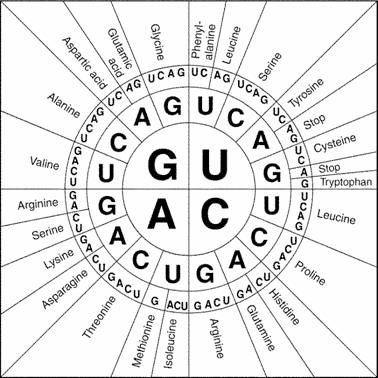 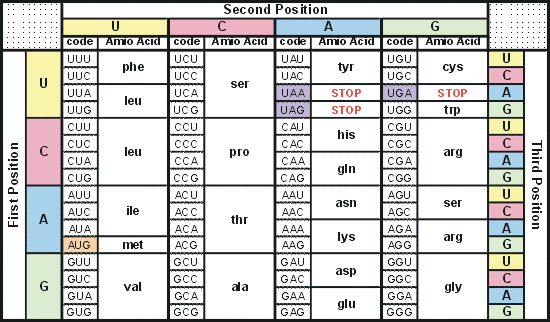 SNICKER SNORKTAC CAG TCG TTT ATT CGC TAC ATG GGG GTT GTC TTTATC AAT TAC GAG AAT TCA CGC ATT GGA CGA TAC CGACAA CAC ATT TAC GTA GTA ATC CCT TAC CAA AAA ATGACT GCG TAC TTA TAG AAT GAC GGG TGG ACT TAC TTATTG TTA CGG ATT TAT TAC AAA AGA GTG ATT TAC TCCATG ACG TTC ATTSNUFFLE SNORKTAC CAT AGA TTT ATT CGC TAC CAA GGA TGA GGT TTCATC AAT TAC GAA GAG GAG GGG ATT GGA CGA TAC CAACGC CGA ATT TAC GTA GTG ATC CCT TAC CAT AAA ATAACT GCG TAC TTA TAA GAA GAC GGG TGT ACT TAC TTATTA TTA CGT ATT TAT TAC AAG AGC GTG ATT TAC TCCTCT TTA TGT ATTSNAPPLE SNORKTAC CAG TCG TTT ATT CGC TAC ATG GGG GTT GTC TTTATC AAT TAC GAG AAT TCA CGC ATT GGA CGA TAC CAACGC CGA ATT TAC GTG TAA ATC CCT TAC AGA GGG CATACT GCG TAC TTA TAA GAG GAG GGG TGG ACT TAC CAATTA TTA CGT ATT TAT TAC AAG AAA GTA ATT TAC GCAGCC TTG TGG ATTSNOOPY SNORKTAC CAT AGG GAG ATT CGC TAC ATG GGG GTT GTC TTTATC AAT TAC AAT GAG GAC GGG ATT GGA CGA TAC CACCGT CGA ATT TAC GTA TAA ATC CCT TAC AGA GGG CATACT GCG TAC TTG TAA GAA GAC GGG TGT ACT TAC TTATTG TTA CGG ATT TAT TAC AAA AGA GTG ATT TAC TCTATA ACA TTT ATTName of Snork:  	Picture of Snork:GenesProtein (Amino Acid Sequence)Phenotype#1: Body Coveringval - ser - leuHairlessval - ser - lysHairy#2: Body Styletyr - pro - gln - gln - lysPlumpval - pro - thr - pro - lysSkinny#3: Legsleu - leu - leu - pro3 leggedleu - leu - ser - ala2 legged#4: Head Shapeala - val - valRound headval - ala - alaSquare head#5: Tailshis - ileTailhis - hisNo tail#6: Body Pigmentser - pro - valBlue pigment (hair/skin)val - phe - tyrRed pigment (hair/skin)#7: Eyesasn - ile - leu - leu - pro - thrSmall slanted eyesasn - iso - pro - pro - pro - thrLarge round eyes#8: Mouthval - asn - asn - alaCircular mouthasn - asn - asn - alaRectangular mouth#9: Earsphe - ser - hisPointed standing-up earsphe - phe - hisRounded floppy ears#10: Armsarg - tyr - cys - lysLong spaghetti-like armsarg - arg - asn - thrShort stumpy arms